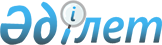 О внесении изменений и дополнений в постановление Правления Национального Банка Республики Казахстан от 27 мая 2006 года № 38 "Об утверждении Правил о минимальных резервных требованиях"
					
			Утративший силу
			
			
		
					Постановление Правления Национального Банка Республики Казахстан от 21 сентября 2012 года № 290. Зарегистрировано в Министерстве юстиции Республики Казахстан 19 октября 2012 года № 8036. Утратил силу постановлением Правления Национального Банка Республики Казахстан от 20 марта 2015 года № 38.
      Сноска. Утратил силу постановлением Правления Национального Банка РК от 20.03.2015 № 38 (вводится в действие с 12.05.2015).
      В соответствии с Законом Республики Казахстан от 30 марта 1995 года "О Национальном Банке Республики Казахстан" и в целях совершенствования порядка установления нормативов минимальных резервных требований и осуществления контроля за их выполнением Правление Национального Банка Республики Казахстан ПОСТАНОВЛЯЕТ:
      1. Внести в постановление Правления Национального Банка Республики Казахстан от 27 мая 2006 года № 38 "Об утверждении Правил о минимальных резервных требованиях" (зарегистрированное в Реестре государственной регистрации нормативных правовых актов под № 4268) следующие изменения и дополнения:
      в Правилах о минимальных резервных требованиях, утвержденных указанным постановлением:
      преамбулу изложить в следующей редакции:
      "Правила о минимальных резервных требованиях (далее – Правила) разработаны в соответствии с Законом Республики Казахстан от 30 марта 1995 года "О Национальном Банке Республики Казахстан".";
      заголовок главы 1 изложить в следующей редакции:
      "1. Минимальные резервные требования. Нормативы минимальных резервных требований. Структура обязательств банка, принимаемых для расчета минимальных резервных требований";
      пункт 1 изложить в следующей редакции:
      "1. Минимальные резервные требования - это обязательная доля от суммы обязательств банка, которую банк поддерживает в виде наличных денег в своей кассе в национальной валюте и денег на корреспондентских счетах в Национальном Банке в национальной валюте (резервные активы), установленные в соответствии с утвержденной Национальным Банком Республики Казахстан (далее – Национальный Банк) структурой обязательств банков, принимаемых для расчета, а также условиями выполнения минимальных резервных требований, порядком их резервирования и осуществлением контроля за выполнением нормативов.";
      пункты 4 и 5 изложить в следующей редакции:
      "4. Структуру обязательств банка (далее – резервные обязательства), принимаемых для расчета минимальных резервных требований, составляют внутренние и внешние обязательства банка, со сроком до 1 (одного) года (краткосрочные) и более 1 (одного) года (долгосрочные).
      5. Внутренние краткосрочные обязательства банка – это обязательства банка перед резидентами, отраженные на балансовых счетах, перечень которых определен в приложении 1 к настоящим Правилам.";
      дополнить пунктом 5-1 следующего содержания:
      "5-1. Внутренние долгосрочные обязательства банка – это обязательства банка перед резидентами, отраженные на балансовых счетах, перечень которых определен в приложении 2 к настоящим Правилам.";
      пункт 6 изложить в следующей редакции:
      "6. Внешние краткосрочные обязательства банка – это обязательства банка перед нерезидентами, отраженные на балансовых счетах, перечень которых определен в приложении 3 к настоящим Правилам.";
      дополнить пунктом 6-1 следующего содержания:
      "6-1. Внешние долгосрочные обязательства банка – это обязательства банка перед нерезидентами, отраженные на балансовых счетах, перечень которых определен в приложении 4 к настоящим Правилам.";
      пункты 7 и 8 изложить в следующей редакции:
      "7. Нормативы минимальных резервных требований устанавливаются постановлением Правления Национального Банка отдельно по внутренним краткосрочным обязательствам, по внутренним долгосрочным обязательствам, по внешним краткосрочным обязательствам, по внешним долгосрочным обязательствам.
      8. Минимальные резервные требования на определенную дату рассчитываются банком, как сумма резервных требований:
      1) по внутренним краткосрочным обязательствам, которые рассчитываются путем умножения значения норматива резервных требований по внутренним краткосрочным обязательствам на величину внутренних краткосрочных обязательств банка на определенную дату; 
      2) по внутренним долгосрочным обязательствам, которые рассчитываются путем умножения значения норматива резервных требований по внутренним долгосрочным обязательствам на величину внутренних долгосрочных обязательств банка на определенную дату;
      3) по внешним краткосрочным обязательствам, которые рассчитываются путем умножения значения норматива резервных требований по внешним краткосрочным обязательствам на величину внешних краткосрочных обязательств банка на определенную дату;
      4) по внешним долгосрочным обязательствам, которые рассчитываются путем умножения значения норматива резервных требований по внешним долгосрочным обязательствам на величину внешних долгосрочных обязательств банка на определенную дату.";
      заголовки глав 2 и 3 изложить в следующей редакции:
      "2. Порядок выполнения банком нормативов минимальных резервных требований и его резервирования";
      "3. Контроль за выполнением нормативов минимальных резервных требований";
      пункт 15 изложить в следующей редакции:
      "15. Контроль за выполнением банком нормативов минимальных резервных требований осуществляется путем представления им в Национальный Банк информации о выполнении нормативов минимальных резервных требований по форме согласно приложению 5 к настоящим Правилам.";
      приложения 1, 2, 3 и 4 изложить в редакции согласно приложениям 1, 2, 3 и 4 к настоящему постановлению; 
      дополнить приложением 5 в редакции согласно приложению 5 к настоящему постановлению.
      2. Настоящее постановление вводится в действие с 13 октября 2012 года и подлежит официальному опубликованию. Перечень внутренних долгосрочных обязательств банка Перечень внешних краткосрочных обязательств банка Перечень внешних долгосрочных обязательств банка
      Форма      
      Информация о выполнении нормативов минимальных резервных требований
      __________________________________________________________________ 
                                 (наименование банка)
      продолжение таблицы
      n1 - норматив резервных требований по внутренним краткосрочным обязательствам;
      n2 - норматив резервных требований по внутренним долгосрочным обязательствам;
      n3 - норматив резервных требований по внешним краткосрочным обязательствам;
      n4 - норматив резервных требований по внешним долгосрочным обязательствам.
      Пояснения к заполнению таблицы: 
      значения в столбцах 2-10, 12-14 указываются в целых тысячах тенге; 
      значения в столбцах 2-10, 12-14 равные 500 и менее округляются до нуля, значения более 500 округляются до тысячи.
      Первый руководитель __________________________ 
                        (дата, подпись, фамилия, имя)
      Главный бухгалтер ___________________________
                       (дата, подпись, фамилия, имя) 
      Место печати
					© 2012. РГП на ПХВ «Институт законодательства и правовой информации Республики Казахстан» Министерства юстиции Республики Казахстан
				
Председатель
Национального Банка
Г. Марченко
"СОГЛАСОВАНО"
Агентство Республики Казахстан
по статистике
________________________ 
12 октября 2012 годаПриложение 1
к постановлению Правления
Национального Банка
Республики Казахстан
от 21 сентября 2012 года № 290 
Приложение 1
к Правилам о минимальных
резервных требованиях
Перечень внутренних краткосрочных обязательств банка
Перечень внутренних краткосрочных обязательств банка
Балансо-
вый счет
Наименование показателя
2014
Корреспондентские счета организаций, осуществляющих
отдельные виды банковских операций
2034
Краткосрочные займы, полученные от Правительства
Республики Казахстан и местных исполнительных органов
Республики Казахстан
2038
Просроченная задолженность по займам, полученным от
Правительства Республики Казахстан и местных
исполнительных органов Республики Казахстан
2064
Краткосрочные займы, полученные от организаций
осуществляющих отдельные виды банковских операций
2068
Просроченная задолженность по займам и финансовому
лизингу, полученным от организаций, осуществляющих
отдельные виды банковских операций
2201
Деньги государственного бюджета
2202
Неинвестированные остатки на текущих счетах, открытых
банками-кастодианами накопительным пенсионным фондам и
организациям, осуществляющим управление инвестиционным
портфелем
2203
Текущие счета юридических лиц
2204
Текущие счета физических лиц
2205
Вклады до востребования физических лиц
2206
Краткосрочные вклады физических лиц
2208
Условные вклады физических лиц
2209
Карт-счета физических лиц
2210
Финансовые активы, принятые в доверительное управление
2211
Вклады до востребования юридических лиц
2212
Металлические счета клиентов в аффинированных
драгоценных металлах
2213
Вклад, являющийся обеспечением обязательств физических
лиц
2215
Краткосрочные вклады юридических лиц
2216
Срочные вклады клиентов в аффинированных драгоценных
металлах
2219
Условные вклады юридических лиц
2221
Карт-счета юридических лиц
2223
Вклад, являющийся обеспечением обязательств юридических
лиц
2224
Просроченная задолженность по вкладам до востребования
клиентов
2225
Просроченная задолженность по прочим операциям с
клиентами
2226
Просроченная задолженность по срочным вкладам клиентов
2228
Указания, не исполненные в срок
2232
Просроченная задолженность по условным вкладам клиентов
2237
Счет хранения указаний отправителя в соответствии с
валютным законодательством Республики Казахстан
2240
Счет хранения денег, принятых в качестве обеспечения
(заклад, задаток) обязательств клиентов
2552
Расчеты с клиентами
2701
Начисленные расходы по корреспондентским счетам
2703
Начисленные расходы по займам, полученным от
Правительства Республики Казахстан, местных
исполнительных органов Республики Казахстан и
национального управляющего холдинга
2706
Начисленные расходы по займам и финансовому лизингу,
полученным от организаций, осуществляющих отдельные виды
банковских операций  
2707
Начисленные расходы, связанные с выплатой вознаграждения
на сумму денег, принятых в качестве обеспечения (заклад,
задаток) обязательств клиентов
2717
Начисленные расходы по металлическим счетам клиентов в
аффинированных драгоценных металлах
2718
Начисленные расходы по текущим счетам клиентов
2719
Начисленные расходы по условным вкладам клиентов
2720
Начисленные расходы по вкладам до востребования клиентов
2721
Начисленные расходы по срочным вкладам клиентов
2723
Начисленные расходы по вкладу, являющемуся обеспечением
обязательств клиентов
2726
Начисленные расходы по карт- счетам клиентов
2727
Начисленные расходы по операциям с производными
финансовыми инструментами
2730
Начисленные расходы по выпущенным в обращение прочим
ценным бумагам
2731
Начисленные расходы по прочим операциям
2741
Просроченное вознаграждение по полученным займам и
финансовому лизингу
2742
Просроченное вознаграждение по  вкладам до востребования
2743
Просроченное вознаграждение по  срочным вкладам
2744
Просроченное вознаграждение по выпущенным в обращение
ценным бумагам
2746
Просроченное вознаграждение по условным вкладам
2747
Просроченное вознаграждение по вкладу, являющемуся
обеспечением обязательств других банков и клиентов
2748
Просроченное вознаграждение по текущим счетам
2749
Прочее просроченное вознаграждение
2755
Начисленные расходы по финансовым активам, принятым в
доверительное управление
2855
Кредиторы по документарным расчетам
2891
Обязательства по операциям фьючерс
2892
Обязательства по операциям форвард
2893
Обязательства по опционным операциям
2894
Обязательства по операциям спот
2895
Обязательства по операциям своп
2899
Обязательства по операциям с прочими производными
финансовыми инструментамиПриложение 2
к постановлению Правления
Национального Банка
Республики Казахстан
от 21 сентября 2012 года № 290
Приложение 2
к Правилам о минимальных
резервных требованиях
Балансо-
вый счет
Наименование показателя
2036
Долгосрочные займы, полученные от Правительства
Республики Казахстан, местных исполнительных органов
Республики Казахстан и национального управляющего
холдинга
2066
Долгосрочные займы, полученные от организаций,
осуществляющих отдельные виды банковских операций
2067
Финансовый лизинг, полученный от организаций,
осуществляющих отдельные виды банковских операций
2207
Долгосрочные вклады физических лиц
2217
Долгосрочные вклады юридических лиц
2227
Полученный финансовый лизинг
2230
Просроченная задолженность по полученному финансовому
лизингу
2301
Выпущенные в обращение облигации
2303
Выпущенные в обращение прочие ценные бумаги
2306
Выкупленные облигации
2745
Начисленные расходы по полученному финансовому лизингуПриложение 3
к постановлению Правления
Национального Банка
Республики Казахстан
от 21 сентября 2012 года № 290
Приложение 3
к Правилам о минимальных
резервных требованиях
Балансо-
вый счет
Наименование показателя
2012
Корреспондентские счета иностранных центральных банков
2013
Корреспондентские счета других банков
2014
Корреспондентские счета организаций, осуществляющих
отдельные виды банковских операций
2016
Металлические счета других банков в аффинированных
драгоценных металлах
2022
Вклады до востребования иностранных центральных банков
2023
Вклады до востребования других банков
2024
Просроченная задолженность по вкладам до востребования
других банков
2044
Краткосрочные займы, полученные от международных
финансовых организаций
2048
Просроченная задолженность по займам, полученным от
международных финансовых организаций
2052
Займы, полученные от иностранных центральных банков
2054
Краткосрочные займы, полученные от других банков
2058
Просроченная задолженность по займам и финансовому
лизингу, полученным от других банков
2064
Краткосрочные займы, полученные от организаций,
осуществляющих отдельные виды банковских операций 
2068
Просроченная задолженность по займам и финансовому
лизингу, полученным от организаций, осуществляющих
отдельные виды банковских операций
2122
Срочные вклады иностранных центральных банков
2123
Краткосрочные вклады других банков (до одного месяца)
2124
Краткосрочные вклады других банков (до одного года)
2125
Вклады, привлеченные от других банков на одну ночь
2126
Срочные вклады других банков в аффинированных
драгоценных металлах
2130
Вклад, являющийся обеспечением обязательств других
банков
2131
Счет хранения денег, принятых в качестве обеспечения
(заклад, задаток) обязательств других банков
2133
Условные вклады других банков
2135
Просроченная задолженность по срочным вкладам других
банков
2138
Просроченная задолженность по условным вкладам других
банков
2203
Текущие счета юридических лиц
2204
Текущие счета физических лиц
2205
Вклады до востребования физических лиц
2206
Краткосрочные вклады физических лиц
2208
Условные вклады физических лиц
2209
Карт-счета физических лиц
2210
Финансовые активы, принятые в доверительное управление
2211
Вклады до востребования юридических лиц
2212
Металлические счета клиентов в аффинированных
драгоценных металлах
2213
Вклад, являющийся обеспечением обязательств физических
лиц
2215
Краткосрочные вклады юридических лиц
2216
Срочные вклады клиентов в аффинированных драгоценных
металлах
2219
Условные вклады юридических лиц
2221
Карт- счета юридических лиц
2222
Вклады дочерних организаций специального назначения
2223
Вклад, являющийся обеспечением обязательств юридических
лиц
2224
Просроченная задолженность по вкладам до востребования
клиентов
2225
Просроченная задолженность по прочим операциям с
клиентами
2226
Просроченная задолженность по срочным вкладам клиентов
2228
Указания, не исполненные в срок
2231
Просроченная задолженность по вкладам дочерних
организаций специального назначения
2232
Просроченная задолженность по условным вкладам клиентов
2237
Счет хранения указаний отправителя в соответствии с
валютным законодательством Республики Казахстан
2240
Счет хранения денег, принятых в качестве обеспечения
(заклад, задаток) обязательств клиентов
2551
Расчеты с другими банками
2552
Расчеты с клиентами
2701
Начисленные расходы по корреспондентским счетам
2702
Начисленные расходы по вкладам до востребования других
банков
2704
Начисленные расходы по займам, полученным от
международных финансовых организаций
2705
Начисленные расходы по займам и финансовому лизингу,
полученным от других банков
2706
Начисленные расходы по займам и финансовому лизингу,
полученным от организаций, осуществляющих отдельные виды
банковских операций
2707
Начисленные расходы, связанные с выплатой вознаграждения
на сумму денег, принятых в качестве обеспечения (заклад,
задаток) обязательств клиентов
2708
Начисленные расходы по металлическим счетам других
банков в аффинированных драгоценных металлах
2712
Начисленные расходы по срочным вкладам других банков
2713
Начисленные расходы по вкладу, являющемуся обеспечением
обязательств других банков
2714
Начисленные расходы по условным вкладам других банков
2717
Начисленные расходы по металлическим счетам клиентов в
аффинированных драгоценных металлах
2718
Начисленные расходы по текущим счетам клиентов
2719
Начисленные расходы по условным вкладам клиентов
2720
Начисленные расходы по вкладам до востребования клиентов
2721
Начисленные расходы по срочным вкладам клиентов
2722
Начисленные расходы по вкладам дочерних организаций
специального назначения
2723
Начисленные расходы по вкладу, являющемуся обеспечением
обязательств клиентов
2726
Начисленные расходы по карт- счетам клиентов
2727
Начисленные расходы по операциям с производными
финансовыми инструментами
2730
Начисленные расходы по выпущенным в обращение прочим
ценным бумагам
2731
Начисленные расходы по прочим операциям
2741
Просроченное вознаграждение по полученным займам и
финансовому лизингу
2742
Просроченное вознаграждение по  вкладам до востребования
2743
Просроченное вознаграждение по  срочным вкладам
2744
Просроченное вознаграждение по выпущенным в обращение
ценным бумагам
2746
Просроченное вознаграждение по условным вкладам
2747
Просроченное вознаграждение по вкладу, являющемуся
обеспечением обязательств других банков и клиентов
2748
Просроченное вознаграждение по текущим счетам
2749
Прочее просроченное вознаграждение
2755
Начисленные расходы по финансовым активам, принятым в
доверительное управление
2855
Кредиторы по документарным расчетам
2891
Обязательства по операциям фьючерс
2892
Обязательства по операциям форвард
2893
Обязательства по опционным операциям
2894
Обязательства по операциям спот
2895
Обязательства по операциям своп
2899
Обязательства по операциям с прочими производными
финансовыми инструментамиПриложение 4
к постановлению Правления
Национального Банка
Республики Казахстан
от 21 сентября 2012 года № 290
Приложение 4
к Правилам о минимальных
резервных требованиях
Балансовый
счет
Наименование показателя
2046
Долгосрочные займы, полученные от международных
финансовых организаций
2056
Долгосрочные займы, полученные от других банков
2057
Финансовый лизинг, полученный от других банков
2066
Долгосрочные займы, полученные от организаций,
осуществляющих отдельные виды банковских операций
2067
Финансовый лизинг, полученный от организаций,
осуществляющих отдельные виды банковских операций
2127
Долгосрочные вклады других банков
2207
Долгосрочные вклады физических лиц
2217
Долгосрочные вклады юридических лиц
2227
Полученный финансовый лизинг
2230
Просроченная задолженность по полученному финансовому
лизингу
2301
Выпущенные в обращение облигации
2303
Выпущенные в обращение прочие ценные бумаги
2306
Выкупленные облигации
2745
Начисленные расходы по полученному финансовому лизингуПриложение 5
к постановлению Правления
Национального Банка Республики Казахстан
от 21 сентября 2012 года № 290
Приложение 5
к Правилам о минимальных
резервных требованиях
Дата
периода
определе-
ния мини-
мальных
резервных
требова-
ний
Внутренние
обязатель-
ства
Внутренние
обязатель-
ства
Минимальные
резервные
требования по
внутренним
обязательствам
Минимальные
резервные
требования по
внутренним
обязательствам
Внешние
обязатель-
ства
Внешние
обязатель-
ства
Минимальные
резервные
требования
по внешним
обязатель-
ствам
Минимальные
резервные
требования
по внешним
обязатель-
ствам
Мини-
мальные
резерв-
ные тре-
бования
(4+5+8+9)
Дата
периода
формиро-
вания
минимальных
резервных
активов
Крат-
ко-
сроч-
ные
Дол-
го-
сроч-
ные
Крат-
ко-
сроч-
ные
(2*n1)
Долго-
сроч-
ные
(3* n2)
Крат-ко-
сроч-
ные
Дол-
го-
сроч-
ные
Крат-
ко-
сроч-
ные
(6*n3)
Долго-
сроч-
ные
(7* n4)
1
2
3
4
5
6
7
8
9
10
11
Резервные активы 
Резервные активы 
Резервные активы 
Остатки денег на
корреспондентских счетах в
Национальном Банке в тенге
Наличные тенге 
Итого резервные активы
12
13
14